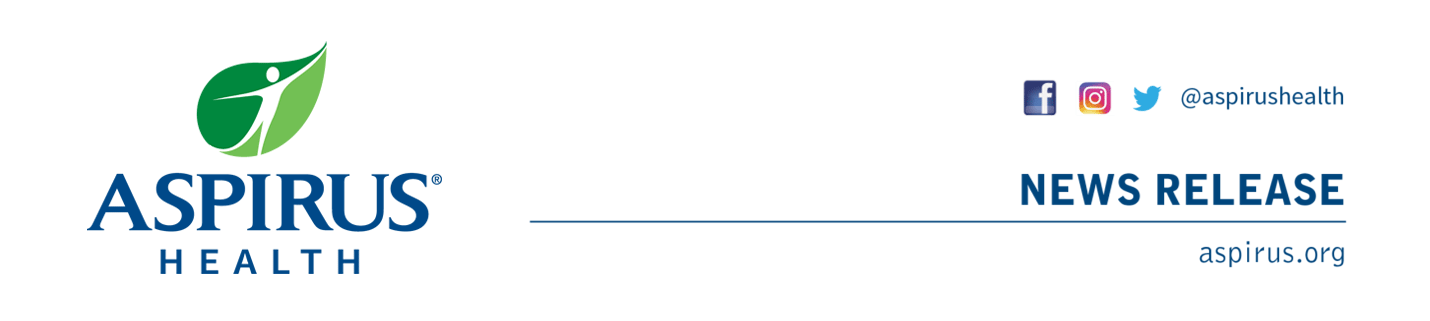 FOR IMMEDIATE RELEASE 	 August 21, 2023Local Media Contact: Tom Weaver
715-847-2000, ext. 51445 | Thomas.Weaver@aspirus.orgAttached Photo:   Dixon Greiner is attached. (l to r) Tim Reed, Jon Knoll, Molly Knoll, Trent Ballerstein.Golf tournament benefits Aspirus Medford patientsMEDFORD, Wis. – The Aspirus Medford Foundation’s charitable golf tournament and fundraising event helped raise funds that will be used to heal people, promote health, and strengthen the communities Aspirus Medford serves.“Over $20,000 was raised,” said Brent Arndt, Aspirus Medford Foundation board and annual event chair. “Our major sponsors helped make that a reality, in addition to twenty-six golf teams, a dozen volunteers who assisted and over 100 businesses who contributed.”Platinum sponsors include:  AbbyBank, Canteen Vending & Refreshment Services (Oshkosh); Imperial Industries, Inc. (Rothschild); Marathon Cheese Corporation; Medford Cooperative, Inc.; Nestle Pizza Division; Nicolet National Bank; Perrin’s Surface Solutions LLC; Pieper Power / Systems Technologies (Merrill); Sierra Pacific Windows and Foundation; and Weather Shield Windows & Doors. Forward Bank and Prevail Bank were gold sponsors. The generous contributions of these sponsors help to ensure that patients of Aspirus Medford Hospital & Clinics continue to have access to state-of-the-art medical equipment and compassionate care.Following a beautiful day of golf, blind flighting determined the results: Flite 1:		1st – Dixon Greiner Realty LLC			2nd – Revela FoodsFlite 2:		1st – Imperial Industries, Inc.			2nd – Mayer & Associates, Inc.Flite 3:		1st – Feldbruegge Insurance Agency		2nd – Nestle Pizza Division‘Pretty Good’ Flite:
1st – Games on the Green
2nd – Weather Shield Windows & Doors‘Hit or Miss’ Flite:
1st – Nicolet Bank
2nd – Mayer & Associates‘Here for the Fun’ Flite:
1st – Systems Technologies #2
2nd – Wausau Homes Medford ‘Pretty Good’ Flite:
1st – Games on the Green
2nd – Weather Shield Windows & Doors‘Hit or Miss’ Flite:
1st – Nicolet Bank
2nd – Mayer & Associates‘Here for the Fun’ Flite:
1st – Systems Technologies #2
2nd – Wausau Homes MedfordCongratulations to Logan Rau, the grand prize winner of five Green Bay Packers tickets. Cash prizes were also awarded:  $300 to Cody Bowe, $200 to Randy Juedes and $100 to Suzy Jensen.“This fun outing raises money for the benefit of our local communities and the health and wellness of our friends, families and neighbors,” said Amanda Lange, Director of Community Benefits & Foundation for Aspirus Medford. The Aspirus Medford Foundation is a 501c3 nonprofit organization; donations are tax deductible to the extent of the law. Aspirus Health is a non-profit, community-directed health system based in Wausau, Wisconsin. Its 11,000 employees are focused on improving the health and well-being of people throughout Wisconsin and Upper Michigan. Aspirus serves communities through four hospitals in Michigan and 13 hospitals in Wisconsin, 75 clinics, home health and hospice care, pharmacies, critical care and air-medical transport, medical goods, nursing homes and a broad network of physicians. For more information, visit aspirus.org.###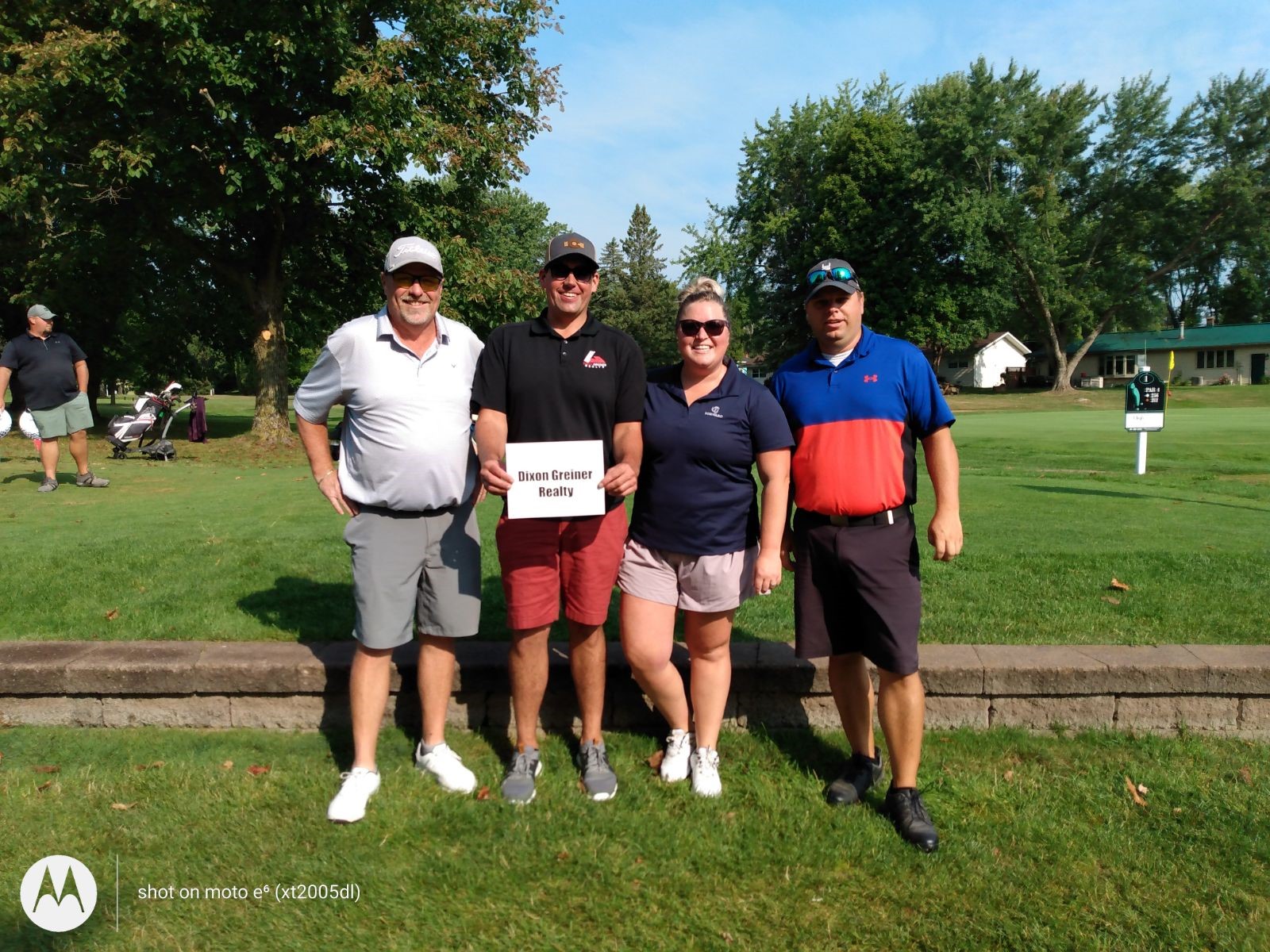 